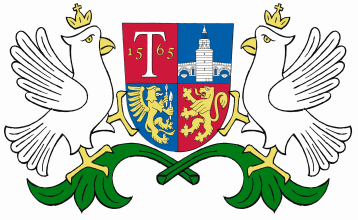                            ОБЩИНА     ТРЯВНА     О Б Я В Л Е Н И Е                                  на основание чл. 124б, ал. 2 от ЗУТОбщина Трявна уведомява, че с Решение № 100/10.07.2019г. на Общински съвет Трявна е допуснато изработване по служебен път на Подробен устройствен план /ПУП/ - план за регулация и план за застрояване  за частично изменение на застроителния и регулационен план на гр. Трявна за част от кв. 102 и 104, улица с о.т. 339-340-368-369-370-371-371а-491а  и  улица с  о.т. 341-340-149-148. 